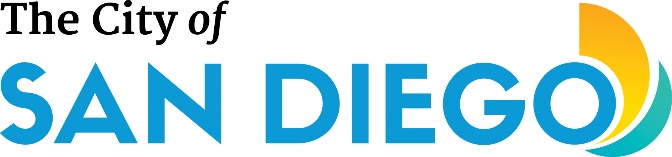 SUSTAINABLE ENERGY ADVISORY BOARD (SEAB)Minutes for Meeting #154, Thursday, July 11, 2019Sustainability Department9601 Ridgehaven Ct., San Diego, CA  92123First Floor Auditorium at 10:00 AM Call to OrderChair, Julia Brown called the meeting to order at 10:05AM.  Quorum met.Introductions of Board Members, City Staff, and Public ParticipantsMEMBERS PRESENT:Jason Anderson – Business Community Sophie Barnhorst – At Large Member Julia Brown (Chair) – At Large MemberHillary Hebert – San Diego Gas & Electric RepresentativeDouglas Kot (Vice Chair) – Building IndustryJay Powell – Environmental AdvocateEddie Price – At Large Member Alternate 1 Eric Scheidlinger – At Large Member Alternate 2 MEMBER SEATS VACANT:-- Solar Power System Manufacturer/Installer (May 2017)-- Regional Energy (October 2018)-- Labor Organization (March 2019)CITY STAFF PRESENT:Diane Heard, Associate Management Analyst – Sustainability DepartmentAaron Lu, Program Manager – Sustainability DepartmentMichael Salyer, Word Processing Operator – Sustainability DepartmentJoe Whitaker, Senior Planner – Sustainability DepartmentGino Olivari, Senior Mechanical Engineer - Development Services DepartmentPublic Introductions. James Strange, Center for Sustainable Energy designee for the Regional Energy Member Seat on the Board was present and invited to join the Board in discussions pending his nomination and confirmation.Approval of Agenda (Chair)Motion to approve agenda made by Jay Powell.  Seconded by Doug Kot.  Motion passed unanimously 6-0-0, no abstentions.   IV. 	Approval of Minutes Motion to approve minutes of SEAB Meeting #153, held on June 13, 2019 made by Jay Powell.  Seconded by Doug Kot.  Motion passed unanimously 4-0-2, Sophie Barnhorst and Hillary Hebert recorded as abstaining due to not yet confirmed as Board members at the June 13 meeting. V. 	AnnouncementsJulia Brown announced details regarding an upcoming meeting for SANDAG to be held on Friday, 7/12/2019 from 9:00am-1:00pm at 401 B Street, 7th floor.  Julia also announced that she would like to give another member a chance to chair the Board. Julia announced another meeting for the Climate Action Campaign to be held on Friday, 10/4/2019 from 8:00am-5:30pm during the 4th Annual Forum at the Neil Morgan Auditorium in the San Diego Central Library. She mentioned details of another sustainability-related meeting hosted by the State of California for Climate Action Planning to be held in August in San Luis Obispo.  Julia explained a phone call she had received from Jordan Beane (phone: 619-236-6622, email: JBeane@sandiego.gov), Communications Director/Policy Advisor, City Council – District 2 (Councilmember Jennifer Campbell) regarding a plan to combine three Advisory Boards into a singular Advisory Board.  This would consist of the Sustainable Energy Advisory Board, the Wetlands Advisory Board, and the Urban Forestry Advisory Board.  More details to come, but the general understanding was that the current number of board members would be reduced. Board discussed placing the proposal to consolidate SEAB with two other Advisory Boards on the August agenda as an action item. Finally, Julia wanted to clarify that the priority of today’s meeting was to review the workplan and more importantly, prioritize the items.  VI.	Non-agenda Public Comment None.	VII.	Presentations/DiscussionPrioritize 2019 Adopted Work Plan ItemsThe Sustainable Energy Advisory Board members reviewed the Workplan as previously approved in February 2019.The members proposed to:Modify Work Plan item # 3 A. Communities of Concern to "be moved to a separate overall category (ie, not just DER)";Ask that newly re-designated Work Plan items 3. A. and 3. B. related to SEIN survey and FIT be presented to the Board;Request presentations from SDG&E on procurement planning, T&D planning, and high level GHG emissions reduction planning;Request an update from Development Services Dept. in August;Request an update from City staff on the Municipal Energy Strategy; andRequest a presentation on the Franchise Agreement (Workplan Item re-designated as 3.D. Franchise Agreement) for later this year.Status of Membership and Requirements of MembersMembers and staff discussed current roster and vacant positions. Staff indicated that nominations were in process by the Mayor's office for all three vacant seats. VIII.	Action Items/Discussion Designation of ChairpersonJay Powell made a motion to retain Julia Brown as Board Chair until December 2019 with the condition that Douglas Kot, current Vice Chair is to assume position as Board Chair effective January 2020.  Eddie Price seconded.   Motion passed unanimously 6-0-0, no abstentions.IX.	Informational Items/Discussion	None. X.	Staff UpdatesNone.XI.	New BusinessNone.XII.	Review of Next Meeting Agenda and Suggested Items for Future Meetings in accord with adopted 2019 Work Plan topics   Preliminary dates for priority Work Plan items were discussed during item VII. 1.  It was also noted that the proposal to consolidate SEAB with two other Boards discussed during the Announcements section should be set as an Action Item for the August meeting.XIII.	AdjournmentMeeting adjourned at 11:33am.Note: An audio recording of this meeting is available upon request.